Paid Part-Time Head Coach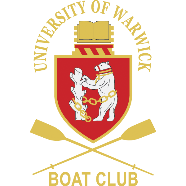 University of Warwick Boat ClubHourly Rate: £10.52Position SummaryThe University of Warwick Boat Club (UWBC) is seeking to employ a part-time head coach for both its Senior Men’s and Senior Women’s squads. In this role you will be working alongside the Boat Club Executive Committee, who are all current elected students.  This role offers an applicant the chance to coach large, mixed squads of experienced rowers on a part-time basis, allowing them to continue with their existing work commitments. The applicant will be able to work with the support of an existing part-time coach. The head coach will oversee the selection, training, and development, of both squads in both sweep and sculling. A successful applicant would be able to drive forward UWBC’s senior squads in a direction, and manner, of their choosing with the complete support of the club. Club SummaryThe University of Warwick is a diverse, internationally renowned university that is home to approximately 20-person strong senior rowing squads of experienced athletes, including those who began rowing at university and those with considerable prior rowing experience for schools and clubs. UWBC is a well-developed, successful club with plans to drive forward to become a larger, more consistently high performing club achieving excellent results at major competitions. UWBC’s Facilities:Near exclusive access to a 3km stretch of the river Avon at Barford, which provides flat, sheltered water for trainingA decent sized fleet of boats in good condition with plans to expand in the coming yearAccess to the Rowing Studio and gym based at the University’s Sports and Wellness Hub complete with air conditioning, mirrors, and newly purchased Concept 2 rowing machinesUWBC’s recent track record:Top 80 placing at WEHoRR 20223rd place at BUCS Head 2022Consistently reaching A/B semi-finals of BUCS Regatta Recent wins at Quintin Head 2022 and the University of Bristol Boat Club Head 2021 Qualification for Henley Women’s Regatta 2018Breakdown of hours: there will be as much flexibility as logistics allows on training times:Extra admin hours: used for planning/speaking to captains/designing training plans.Water sessions: on Wednesday afternoons, Saturdays, and Sundays (during term time): approximately summing to 14 hoursTraining camps: over Christmas and Easter holidays, each under a week, with approximately 5 hours coaching daily.Preseason: two weeks before start of term, also 5 hours coaching daily.The above hours are the desirable time commitment for both you and the current part time coach to share, however there is flexibility, with weekend, camp, and preseason water sessions being the priority.Support and ExpectationsExpectations:Design land and water training programmes for the senior squads which are appropriate for a high-performing squad with competitive goals.Attendance at water training sessions.Cooperate with Warwick Sport, this includes occasional attendance at meetings and being part of their coaching community.Qualifications: with potential opportunity for the club to aid a coach to become BR qualified.Full driving licence.First Aid certificate. British Rowing coaching qualification (preferred).Tow bar and ability to trailer (preferred).Existing supporting structures at UWBC:The senior captains at UWBC will support a coach in the daily organisation and pastoral care of the squads, allowing a coach to focus purely on training.Assistance of another part-time senior coach. Assistance of a part-time student coach The club is overseen by a full executive committee headed by a President, Club Captain, Treasurer and Secretary, as well as captains and other supporting positions. The Warwick Sport Performance Programme provides full coaching and programming for Strength & Conditioning (S&C), with opportunities for a head coach to have influence if they choose to do so.Employment Disclaimer This coaching role is a self-employed opportunity and therefore any successful candidate will only be contracted for services on a self-employed basis. To be registered as a self-employed Coach at the University of Warwick you are required to submit the following information:Public liability insuranceA completed Coaching Pack (this will be sent to the successful candidate)2 Coaching referencesYou will expected to provide monthly invoices.Next Steps:
Register your interest with Eoin Martin, UWBC President 2022/23, at: exec@uwbc.org.uk
Please do this before 6pm on July 24th 2022, we endeavour to start online interviews week commencing 6th August and have the successful applicant in position for 19th September 2022.The University of Warwick’s term dates 2022/23:Autumn Term (10 weeks):  4th October 2022 - 11th December 2022Spring Term (10 weeks): 10th January 2023 - 19th March 2023Summer Term (10 weeks): 25th April 2023 – 2nd July 2023